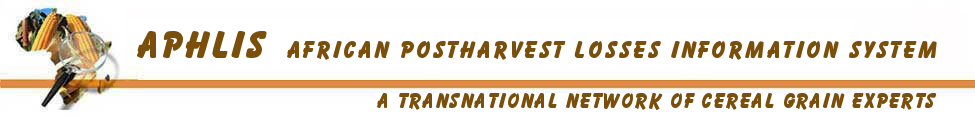 Interview form for the collection of APHLIS seasonal dataThis form is the basis for an interview with experienced individuals to gather data about agricultural factors that vary from season to season.  These factors affect the weight losses calculations of APHLIS. The interview is expected to last about 40 minutes and may either be ‘face to face’ or done over the phone.  Before proceeding with the interview, the interviewer should establish that the interviewee has sufficient experience to be able to answer the questions with a reasonable degree of accuracy.  If not an alternative interviewee should be sought.Year of observation:Interviewee detailsName:  .....................  ........................Length of time working in this area:  ..................Description of position in organisation:  .........................................................Main area of expertise:  ...........................................................................................Name of interviewer: ..................  ....................Date of interview	......./......../.......ContextWhich area are we covering in this interview? (circle then add names below)Agric. extension unit, 		District (s)		Province		Other_________________		_______________	________________	_____________Year of observation:_________________Which crops are important and for which you could give us information? (tick)What proportion of farmers cultivate each of the crops in the area you are considering? (insert % of farmers for each crop)How many harvests are there each year for each of the important cereal crops and in which month is the harvest?Are there large scale and smallholder farmers in your area? (‘Y’ or ‘N’) Seasonal factorsRain at harvestDo farmers experience rainfall or damp cloudy conditions at harvest?  (mark ‘Y’ or ‘N’)1b) Was this year (season) different from previous years (seasons) and if so what was the difference?  Record any details.If there was rainfall or damp cloudy conditions at harvest then did farmers experience problems in drying their grain? (mark ‘Y’ or ‘N’)If farmers had drying problems in any of the seasons then what % of farmers are believed to have experienced this problem? (mark %)Grain marketed How much grain do farmers produce? (record number of bags or tonnes, stating bag size, or tonnes)Do farmers sell any of their grain? (mark ‘Y’ or ‘N’)If yes, then how many bags/tonnes of their harvest do they sell? (mark bags/tonnes)How many bags/tonnes of their grain do they sell within the first three months after harvest? (mark bags/tonnes)Length of farm storage periodIn which month do farmers finish consuming all the grain from the first (or only) harvest, 2nd harvest, 3rd harvest? (record month)Larger grain borer infestationDo you know LGB?  If yes then describe it? (indicate ‘Y’/’N’ below, if yes proceed to 2)Y   /   NDoes LGB occur on maize grain in your area? (If yes, then indicate where and which years).Y   /   NDid farmers complain about LGB on maize in your area this season? (indicate ‘Y’ or ‘N’ and provide any additional details)Y   /   NMaizeRiceSorghumMilletWheatBarleyTeffotherMaizeRiceSorghumMilletWheatBarleyTeffotherCropNumber of harvestsMonth of harvest 1Month of harvest 2Month of harvest 3MaizeRiceSorghumMilletWheatBarleyTeffOtherCropSmallholderLarge scaleMaizeRiceSorghumMilletWheatBarleyTeffOtherCrop/harvest numberSmallholder/ seasonSmallholder/ seasonSmallholder/ seasonLarge scale/ seasonLarge scale/ seasonLarge scale/ seasonCrop/harvest number123123MaizeRiceSorghumMilletWheatBarleyTeffOtherCropSmallholderSmallholderSmallholderLarge scaleLarge scaleLarge scaleCropseasonseasonseasonseasonseasonseasonCrop123123MaizeRiceSorghumMilletWheatBarleyTeffOtherCropSmallholderSmallholderSmallholderLarge scale / SeasonLarge scale / SeasonLarge scale / SeasonCropSeasonSeasonSeasonSeasonSeasonSeasonCrop123123MaizeRiceSorghumMilletWheatBarleyTeffOtherCropSmallholder Smallholder Smallholder Large scale Large scale Large scale CropseasonseasonseasonSeasonSeasonSeasonCrop123123MaizeBag sizeRiceBag sizeSorghumBag sizeMilletBag sizeWheatBag sizeBarleyBag sizeTeffBag sizeOtherBag sizeCrop SmallholderSmallholderSmallholderLarge scaleLarge scaleLarge scaleCrop seasonseasonseasonseasonseasonseasonCrop 123123MaizeRiceSorghumMilletWheatBarleyTeffOtherCrop/harvest numberSmallholder/ seasonSmallholder/ seasonSmallholder/ seasonLarge scale/ seasonLarge scale/ seasonLarge scale/ seasonCrop/harvest number123123MaizeRiceSorghumMilletWheatBarleyTeffOtherCrop/harvest numberSmallholder/ seasonSmallholder/ seasonSmallholder/ seasonLarge scale/ seasonLarge scale/ seasonLarge scale/ seasonCrop/harvest number123123MaizeRiceSorghumMilletWheatBarleyTeffOtherCrop/ harvest numberSmallholder/ seasonSmallholder/ seasonSmallholder/ seasonLarge scale/ seasonLarge scale/ seasonLarge scale/ seasonCrop/ harvest number123123MaizeRiceSorghumMilletWheatBarleyTeffOtherWhereYears